Le C.L.A.S Paris Est-TenonVOUS PROPOSE« Signes », ballet de Carolyn CarlsonLe mercredi 28 juin 2023 à 20hA l’Opéra Bastille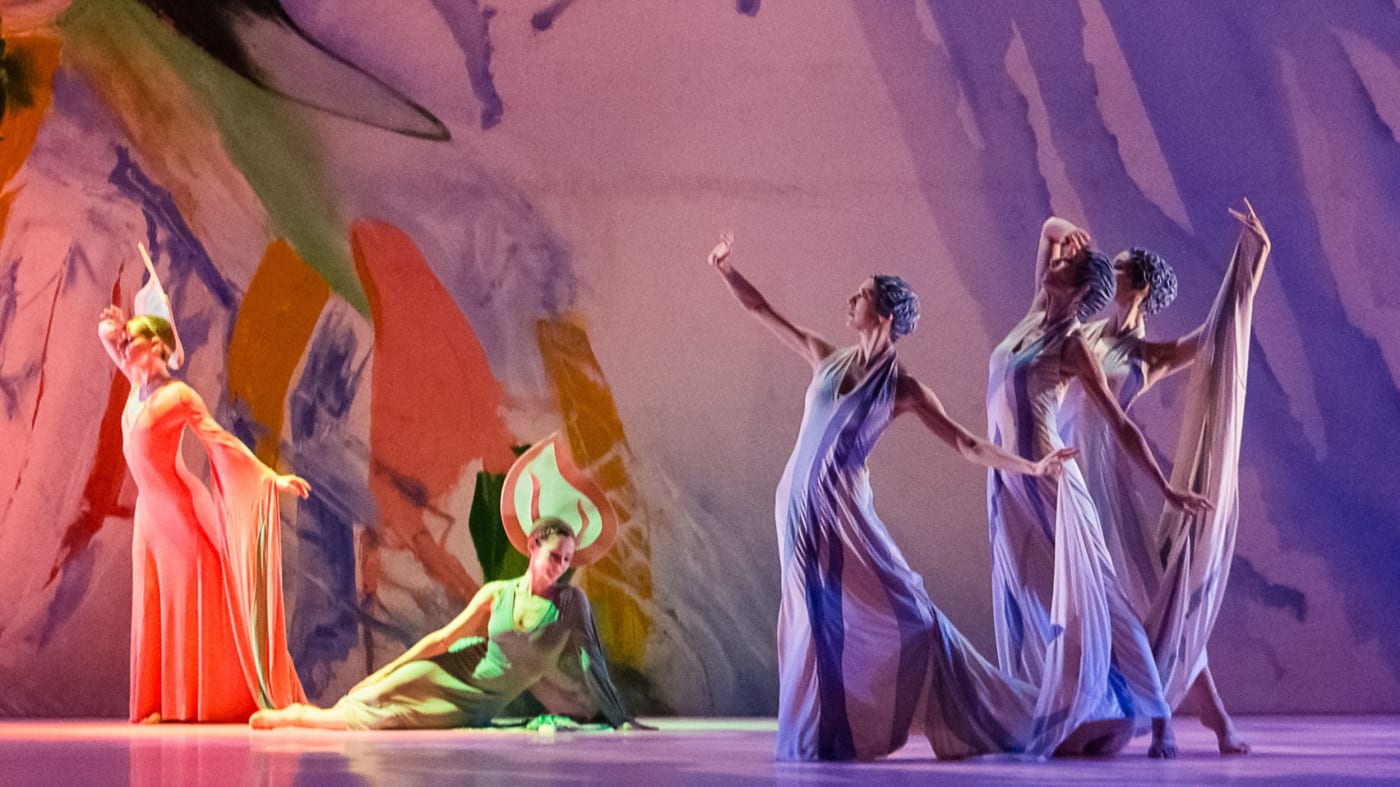 Cette œuvre, créée en 1997 pour le Ballet de l’Opéra national de Paris, est née de la volonté du peintre Olivier Debré de traduire en une série de tableaux abstraits les évocations que lui inspire le sourire, premier d’entre les « signes ». À partir de ces flamboyants paysages peints, représentant différents lieux du monde comme autant de sensibilités et d’humeurs, la chorégraphe Carolyn Carlson met en mouvement les danseurs sur une partition originale de René Aubry, donnant vie à une œuvre onirique. Ballet désormais culte du répertoire de l’Opéra, Signes incarne les correspondances entre peinture, musique et danse qui se prolongent mutuellement sur scène.Durée : 1h30Cat 5 Prix INSERM: 30 € -Prix (Fac, CNRS, AP): 40 €-Plein tarif : 45 €INSCRIPTIONS A RENVOYER Par Mail à:sophie.vilches@inserm.fr AVANT le 14/04/2023C.L.A.S Paris Est- TenonCOUPON-RÉPONSE	Nom de l’agent: 	Tel :Mail :	Unité :Merci de bien indiquer votre appartenance (nom de l’employeur sur votre feuille de salaire) ainsi que votre statut :T1 TARIF INSERM (personnel et ayants droits)T2 = TARIF (Faculté, APHP, CNRS, CEA etc…)T3= PLEIN TARIF (personne extérieure)Date limite de réservation AVANT le 14 avril 2023Par Mail à: sophie.vilches@inserm.frLes réservations ne seront définitives qu'à la réception du règlement par chèque à l'ordre du CLAS INSERM ou par virement (RIB du CLAS sur demande)chèque adressé à :		Sophie VILCHES				INSERM U 1155-Bât Recherche				Clas Paris Est Tenon				Hôpital Tenon				4 rue de la Chine				75020 PARISAppartenanceAppartenanceStatutStatutINSERMSTATUTAIREFac, APHP, CNRSCDDVACATAIREETUDIANTRETRAITELieuSpectacleDateHeureTARIF SUIVANT APPARTENANCETARIF SUIVANT APPARTENANCETARIF SUIVANT APPARTENANCEQUANTITEQUANTITEQUANTITEMONTANTOpéra BastilleSignes28/06/2320hT1 Inserm-T2 Fac AP,CNRST3 EXTT1 Inserm-CNRST2 Fac-APT3 EXTCat 5304045MONTANT TOTALTOTAL